https://doi.org/10.1007/s11062-009-9057-4https://link.springer.com/article/10.1007/s11062-009-9057-4Published: 26 March 2009Effects of Vitamin B1 Antagonists on Synaptic Transmission in a Striated Muscle of the MouseA. V. Romanenko & S. E. Shepelev Neurophysiology volume 40, pages 333–341 (2008)We studied the effects of antagonists of vitamin В1, pyrithiamine and oxythiamine, on neuromuscular transmission in the diaphragmatic muscle of the mouse. In isolated phrenico-hemidiaphragmatic preparations obtained from animals i.p. injected with 100 mg/kg pyrithiamine 1.5 h earlier, the amplitudes of miniature end-plate potentials (mEPPs) and evoked end-plate potentials (EPPs), as well as an estimate of the quantum content of EPP, were significantly smaller than in the control. In similar preparations examined 3 or 24 h after subcutaneous injections of 400 mg/kg oxythiamine, the amplitude of EPPs and their quantum content were also smaller than in the control. Such an effect was not found 72 h after injection of oxythiamine.Author informationAuthors and AffiliationsBogomolets National Medical University, Ministry of Public Health of Ukraine, Kyiv, UkraineA. V. Romanenko & S. E. ShepelevCorresponding authorCorrespondence to S. E. Shepelev.About this articleCite this articleRomanenko, A.V., Shepelev, S.E. Effects of Vitamin B1 Antagonists on Synaptic Transmission in a Striated Muscle of the Mouse. Neurophysiology 40, 333–341 (2008). https://doi.org/10.1007/s11062-009-9057-4Download citationReceived 20 August 2008Published 26 March 2009Issue Date September 2008DOIhttps://doi.org/10.1007/s11062-009-9057-4Keywordspyrithiamineoxythiamineneuromuscular transmissionminiature end-plate potentialsend-plate potentialsquantum content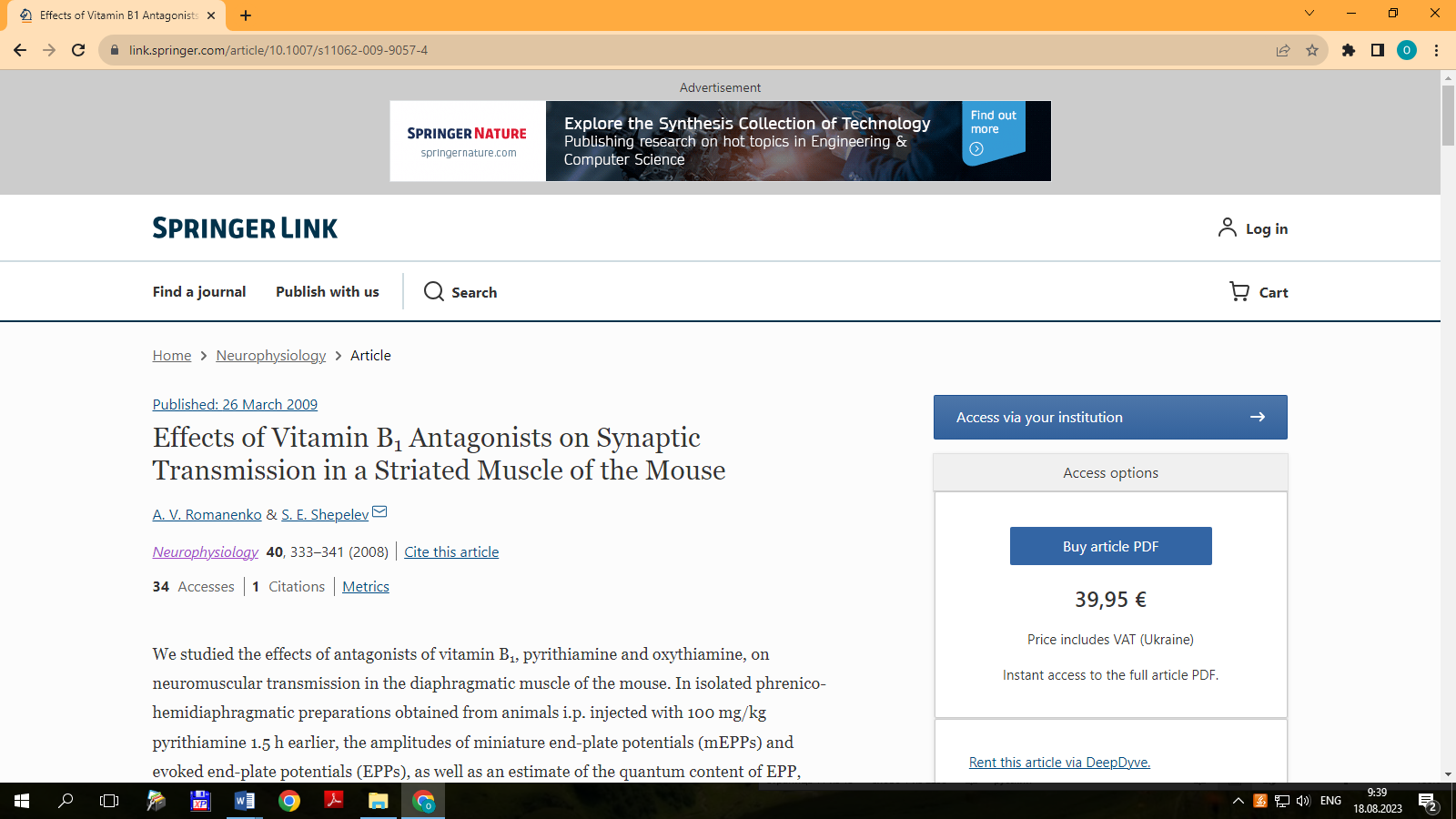 